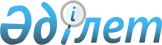 О внесении изменений в решение Степногорского городского маслихата от 23 декабря 2010 года № 4С-36/2 "О бюджете города на 2011-2013 годы"
					
			Утративший силу
			
			
		
					Решение Степногорского городского маслихата Акмолинской области от 23 июня 2011 года № 4С-41/3. Зарегистрировано Управлением юстиции города Степногорска Акмолинской области 7 июля 2011 года № 1-2-144. Прекращено действие по истечении срока, на который решение было принято (письмо Степногорского городского маслихата Акмолинской области от 5 марта 2013 года № 05-03ш/52)      Сноска. Прекращено действие по истечении срока, на который решение было принято (письмо Степногорского городского маслихата Акмолинской области от 05.03.2013 № 05-03ш/52).

      В соответствии с пунктом 4) пункта 2 статьи 106 Бюджетного кодекса Республики Казахстан от 4 декабря 2008 года, подпунктом 1) пункта 1 статьи 6 Закона Республики Казахстан от 23 января 2001 года «О местном государственном управлении и самоуправлении в Республике Казахстан» Степногорский городской маслихат РЕШИЛ:



      1. Внести в решение Степногорского городского маслихата «О бюджете города на 2011-2013 годы» от 23 декабря 2010 года № 4С-36/2 (зарегистрировано в Реестре государственной регистрации нормативных правовых актов № 1-2-137, опубликовано в газетах «Степногорск ақшамы» и «Вечерний Степногорск» 13 января 2011 года, 20 января 2011 года, 27 января 2011 года, 3 февраля 2011 года) следующие изменения:

      пункт 1 изложить в новой редакции:

      «1.Утвердить бюджет города на 2011-2013 годы согласно приложениям 1, 2, 3 соответственно, в том числе на 2011 год в следующих объемах:

      доходы - 6 165 843 тысяч тенге, в том числе по:

      налоговым поступлениям – 1 966 800 тысяч тенге;

      неналоговым поступлениям – 64 900 тысяч тенге;

      поступлениям от продажи основного капитала – 65 000 тысяч тенге;

      поступлениям трансфертов – 4 069 143 тысячи тенге;

      затраты - 6 234 097,9 тысяч тенге;

      чистое бюджетное кредитование – 0 тысяч тенге, в том числе:

      бюджетные кредиты – 0 тысяч тенге;

      погашение бюджетных кредитов – 0 тысяч тенге;

      сальдо по операциям с финансовыми активами – 0 тысяч тенге, в том числе:

      приобретение финансовых активов – 0 тысяч тенге;

      поступления от продажи финансовых активов государства – 0 тысяч тенге;

      дефицит (профицит) бюджета – - 68 254,9 тысяч тенге;

      финансирование дефицита (использование профицита) – 68 254,9 тысяч тенге.»;

      приложения 1, 4 к указанному решению изложить в новой редакции согласно приложениям 1, 2 к настоящему решению.



      2. Настоящее решение вступает в силу со дня государственной регистрации в Департаменте юстиции Акмолинской области и вводится в действие с 1 января 2011 года.      Председатель сессии

      городского маслихата                       К.Булатова      Секретарь городского

      маслихата                                  Г.Копеева      «СОГЛАСОВАНО»      Аким города Степногорска                   А.Никишов

Приложение 1 к решению

Степногорского городского

маслихата "О бюджете города

на 2011-2013 годы" от 23 июня

2011 года № 4С-41/3 Бюджет города на 2011 год

Приложение 2 к решению

Степногорского городского

маслихата "О бюджете города

на 2011-2013 годы" от 23 июня

2011 года № 4С-41/3 Расходы бюджета города за счет целевых трансфертов
					© 2012. РГП на ПХВ «Институт законодательства и правовой информации Республики Казахстан» Министерства юстиции Республики Казахстан
				КатегорияКатегорияКатегорияКатегорияСуммаКлассКлассКлассСуммаПодклассПодклассСумма12345ДОХОДЫДОХОДЫДОХОДЫДОХОДЫ61658431HАЛОГОВЫЕ ПОСТУПЛЕHИЯ1966800101Подоходный налог 968611012Индивидуальный подоходный налог96861103Социальный налог10751341031Социальный налог1075134104Налоги на собственность4398251041Налоги на имущество3290001043Земельный налог129751044Налог на транспортные средства967001045Единый земельный налог1150105Внутренние налоги на товары, работы и услуги3445701052Акцизы3072501053Поступления за использование природных и других ресурсов180001054Сборы за ведение предпринимательской и профессиональной деятельности 166701055Налог на игорный бизнес2650108Обязательные платежи, взимаемые за совершение юридически значимых действий и (или) выдачу документов уполномоченными на то государственными органами или должностными лицами104101081Государственная пошлина104102НЕHАЛОГОВЫЕ ПОСТУПЛЕHИЯ64900201Доходы от государственной собственности129002015Доходы от аренды имущества, находящегося в государственной собственности12900204Штрафы, пеня, санкции, взыскания, налагаемые государственными учреждениями, финансируемыми из государственного бюджета, а также содержащимися и финансируемыми из бюджета (сметы расходов) Национального банка Республики Казахстан498002041Штафы, пеня, санкции, взыскания, налагаемые государственными учреждениями, финансируемыми из государственного бюджета, а также содержащимися и финансируемыми из бюджета (сметы расходов) Национального банка Республики Казахстан, за исключением поступлений от организаций нефтяного сектора49800206Прочие неналоговые поступления22002061Прочие неналоговые поступления22003ПОСТУПЛЕНИЯ ОТ ПРОДАЖИ ОСНОВНОГО КАПИТАЛА65000301Продажа государственного имущества, закрепленного за государственными учреждениями3503011Продажа государственного имущества, закрепленного за государственными учреждениями350303Продажа земли и нематериальных активов646503031Продажа земли 616563032Продажа нематериальных активов29944ПОСТУПЛЕНИЯ ТРАНСФЕРТОВ4069143402Трансферты из вышестоящих органов государственного управления40691434022Трансферты из областного бюджета4069143Функциональная группаФункциональная группаФункциональная группаФункциональная группаФункциональная группаСуммаФункциональная подгруппаФункциональная подгруппаФункциональная подгруппаФункциональная подгруппаСуммаАдминистратор бюджетных программАдминистратор бюджетных программАдминистратор бюджетных программСуммаПрограммаПрограммаСуммаНаименованиеСумма123456II. ЗАТРАТЫ6 234 097,901Государственные услуги общего характера148 923,81Представительные, исполнительные и другие органы, выполняющие общие функции государственного управления121 179,8112Аппарат маслихата района (города областного значения)15 069001Услуги по обеспечению деятельности маслихата района (города областного значения)15 069122Аппарат акима района (города областного значения)61 684,8001Услуги по обеспечению деятельности акима района ( города областного значения)61 684,8123Аппарат акима района в городе, города районного значения, поселка, аула (села), аульного (сельского) округа44 426001Услуги по обеспечению деятельности акима района в городе, города районного значения, поселка, аула (села), аульного (сельского) округа44 276024Создание информационных систем1502Финансовая деятельность7 694459Отдел экономики и финансов района (города областного значения)7 694003Проведение оценки имущества в целях налогообложения1 828004Организация работы по выдаче разовых талонов и обеспечение полноты сбора сумм от реализации разовых талонов5 8669Прочие государственные услуги общего характера20 050459Отдел экономики и финансов района (города областного значения)20 050001Услуги по реализации государственной политики в области формирования и развития экономической политики, государственного планирования, исполнения бюджета и управления коммунальной собственностью района (города областного значения)20 05002Оборона3 5821Военные нужды3 582122Аппарат акима района (города областного значения)3 582005Мероприятия в рамках исполнения всеобщей воинской обязанности3 58203Общественный порядок, безопасность, правовая, судебная, уголовно-

исполнительная деятельность2 3331Правоохранительная деятельность2 333458Отдел жилищно-

коммунального хозяйства, пассажирского транспорта и автомобильных дорог района (города областного значения)2 333021Обеспечение безопасности дорожного движения в населенных пунктах2 33304Образование1 891 8521Дошкольное воспитание и обучение283 870464Отдел образования района (города областного значения)283 870009Обеспечение деятельности организаций дошкольного воспитания и обучения266 0442Начальное, основное среднее и общее среднее образование1 320 999123Аппарат акима района в городе, города районного значения, поселка, аула (села), аульного (сельского) округа1 498005Организация бесплатного подвоза учащихся до школы и обратно в аульной (сельской) местности1 498464Отдел образования района (города областного значения)1 319 501003Общеобразовательное обучение1 220 712006Дополнительное образование для детей 98 7894Техническое и профессиональное, послесреднее образование26 195464Отдел образования района (города областного значения)26 195018Организация профессионального обучения26 1959Прочие услуги в области образования260 788464Отдел образования района (города областного значения)61 571001Услуги по реализации государственной политики на местном уровне в области образования11 283005Приобретение и доставка учебников, учебно-

методических комплексов для государственных учреждений образования района (города областного значения)15 568007Проведение школьных олимпиад, внешкольных мероприятий и конкурсов районного (городского) масштаба65015Ежемесячные выплаты денежных средств опекунам (попечителям) на содержание ребенка сироты (детей-сирот), и ребенка (детей), оставшегося без попечения родителей25 855020Обеспечение оборудованием, программным обеспечением детей-инвалидов, обучающихся на дому8 800467Отдел строительства района (города областного значения)199 217037Строительство и реконструкция объектов образования199 21706Социальная помощь и социальное обеспечение165 926,62Социальная помощь140 274451Отдел занятости и социальных программ района (города областного значения)140 274002Программа занятости19 555004Оказание социальной помощи на приобретение топлива специалистам здравоохранения, образования, социального обеспечения, культуры и спорта в сельской местности в соответствии с законодательством Республики Казахстан222005Государственная адресная социальная помощь3 100006Жилищная помощь50 000007Социальная помощь отдельным категориям нуждающихся граждан по решениям местных представительных органов12 994010Материальное обеспечение детей-инвалидов, воспитывающихся и обучающихся на дому1 203014Оказание социальной помощи нуждающимся гражданам на дому19 262016Государственные пособия на детей до 18 лет9 523017Обеспечение нуждающихся инвалидов обязательными гигиеническими средствами и предоставление услуг специалистами жестового языка, индивидуальными помощниками в соответствии с индивидуальной программой реабилитации инвалида14 235023Обеспечение деятельности центров занятости10 1809Прочие услуги в области социальной помощи и социального обеспечения25 652,6451Отдел занятости и социальных программ района (города областного значения)25 652,6001Услуги по реализации государственной политики на местном уровне в области обеспечения занятости и реализации социальных программ для населения25 252,6011Оплата услуг по зачислению, выплате и доставке пособий и других социальных выплат350012Создание информационных систем5007Жилищно-коммунальное хозяйство3 697 676,51Жилищное хозяйство169 659467Отдел строительства района (города областного значения)169 659003Строительство и (или) приобретение жилья государственного коммунального жилищного фонда148 337004Развитие, обустройство и (или) приобретение инженерно-

коммуникационной инфраструктуры21 32202Коммунальное хозяйство3 425 805,5458Отдел жилищно-

коммунального хозяйства, пассажирского транспорта и автомобильных дорог района (города областного значения)68 000012Функционирование системы водоснабжения и водоотведения68 000467Отдел строительства района (города областного значения)3 357 805,5005Развитие коммунального хозяйства3 000006Развитие системы водоснабжения3 354 805,503Благоустройство населенных пунктов102 212123Аппарат акима района в городе, города районного значения, поселка, аула (села), аульного (сельского) округа1 346008Освещение улиц населенных пунктов1 346458Отдел жилищно-

коммунального хозяйства, пассажирского транспорта и автомобильных дорог района (города областного значения)98 866015Освещение улиц в населенных пунктах20 575016Обеспечение санитарии населенных пунктов44 539017Содержание мест захоронений и захоронение безродных4 623018Благоустройство и озеленение населенных пунктов29 129467Отдел строительства района (города областного значения)2 000007Развитие благоустройства городов и населенных пунктов2 00008Культура, спорт, туризм и информационное пространство164 6191Деятельность в области культуры92 068455Отдел культуры и развития языков района (города областного значения)92 068003Поддержка культурно-

досуговой работы92 0682Спорт3 488465Отдел физической культуры и спорта района (города областного значения)3 488006Проведение спортивных соревнований на районном (города областного значения ) уровне1 474007Подготовка и участие членов сборных команд района (города областного значения) по различным видам спорта на областных спортивных соревнованиях2 0143Информационное пространство50 545455Отдел культуры и развития языков района (города областного значения)39 021006Функционирование районных (городских) библиотек33 457007Развитие государственного языка и других языков народа Казахстана5 564456Отдел внутренней политики района (города областного значения)11 524002Услуги по проведению государственной информационной политики через газеты и журналы 4 951005Услуги по проведению государственной информационной политики через телерадиовещание6 57309Прочие услуги по организации культуры, спорта, туризма и информационного пространства18 518455Отдел культуры и развития языков района (города областного значения)6 556001Услуги по реализации государственной политики на местном уровне в области развития языков и культуры6 556456Отдел внутренней политики района (города областного значения)8 192001Услуги по реализации государственной политики на местном уровне в области информации, укрепления государственности и формирования социального оптимизма граждан7 114003Реализация региональных программ в сфере молодежной политики1 078465Отдел физической культуры и спорта района (города областного значения)3 770001Услуги по реализации государственной политики на местном уровне в сфере физической культуры и спорта3 77010Сельское, водное, лесное, рыбное хозяйство, особо охраняемые природные территории, охрана окружающей среды и животного мира, земельные отношения16 4341Сельское хозяйство7 031474Отдел сельского хозяйства и ветеринарии района (города областного значения)7 031001Услуги по реализации государственной политики на местном уровне в сфере сельского хозяйства и ветеринарии7 0316Земельные отношения6 058463Отдел земельных отношений района (города областного значения)6 058001Услуги по реализации государственной политики в области регулирования земельных отношений на территории района (города областного значения)6 008005Создание информационных систем509Прочие услуги в области сельского, водного, лесного, рыбного хозяйства, охраны окружающей среды и земельных отношений3 345474Отдел сельского хозяйства и ветеринарии района (города областного значения)3 345013Проведение противоэпизоотических мероприятий3 34511Промышленность, архитектурная, градостроительная и строительная деятельность13 4692Архитектурная, градостроительная и строительная деятельность13 469467Отдел строительства района (города областного значения)7 849001Услуги по реализации государственной политики на местном уровне в области строительства7 849468Отдел архитектуры и градостроительства района (города областного значения)5 620001Услуги по реализации государственной политики в области архитектуры и градостроительства на местном уровне5 62012Транспорт и коммуникации20 6671Автомобильный транспорт20 667458Отдел жилищно-

коммунального хозяйства, пассажирского транспорта и автомобильных дорог района (города областного значения)20 667023Обеспечение функционирования автомобильных дорог20 66713Прочие100 209,83Поддержка предпринимательской деятельности и защита конкуренции7 632469Отдел предпринимательства района (города областного значения)7 632001Услуги по реализации государственной политики на местном уровне в области развития предпринимательства и промышленности7 6329Прочие92 577,8451Отдел занятости и социальных программ района (города областного значения)2 808022Поддержка частного предпринимательства в рамках программы "Дорожная карта бизнеса-2020"2 808458Отдел жилищно-

коммунального хозяйства, пассажирского транспорта и автомобильных дорог района (города областного значения)11 076,8001Услуги по реализации государственной политики на местном уровне в области жилищно-

коммунального хозяйства, пассажирского транспорта и автомобильных дорог11 076,8459Отдел экономики и финансов района (города областного значения)78 693008Разработка технико-

экономического обоснования местных бюджетных инвестиционных проектов и концессионных проектов и проведение его экспертизы3 693012Резерв местного исполнительного органа района (города областного значения) 5 000014Формирование или увеличение уставного капитала юридических лиц70 00015Трансферты8 405,21Трансферты8 405,2459Отдел экономики и финансов района (города областного значения)8 405,2006Возврат неиспользованных (недоиспользованных) целевых трансфертов8 405,2III. Чистое бюджетное кредитование0,0IV. Сальдо по операциям с финансовыми активами 0,0V. Дефицит (профицит) бюджета -68 254,9VI. Финансирование дефицита (использование профицита) бюджета68 254,98Используемые остатки бюджетных средств68 254,901Остатки бюджетных средств68 254,91Свободные остатки бюджетных средств68 254,901Свободные остатки бюджетных средств68 254,9Админис

тратор бюджетных программНаименованиеСумма123Отдел занятости и социальных программНа поддержку частного предпринимательства в рамках программы "Дорожная карта бизнеса-2020"2808Отдел занятости и социальных программНа создание центра занятости10180Отдел занятости и социальных программНа предоставление субсидий на переезд640Отдел занятости и социальных программНа частичное субсидирование заработной платы1888Отдел занятости и социальных программна оказание социальной помощи участникам и инвалидам Великой отечественной войны на расходы за коммунальные услуги 2994Отдел образованияНа оснащение учебным оборудованием кабинетов физики, химии, биологии в государственных учреждениях основного среднего и общего среднего образования 8194Отдел образованияНа обеспечение оборудованием, программным обеспечением детей-

инвалидов,

обучающихся на дому8800Отдел образованияНа реализацию государственного образовательного заказа в дошкольных организациях образования (мини-

центры)588Отдел образованияНа реализацию государственного образовательного заказа в дошкольных организациях образования (государственные детские сады)4117Отдел образованияНа ежемесячные выплаты денежных средств опекунам (попечителям) на содержание ребенка сироты (детей-сирот), и ребенка (детей) оставшихся без попечения родителей25855Отдел образованияНа увеличение размера доплаты за квалификационную категорию учителям и воспитателям дошкольных организаций образования17826Отдел образованияНа реализацию государственного образовательного заказа в дошкольных организациях образования (мини-центры) 2842Отдел образованияНа создание лингафонных и мультимедийных кабинетов в государственных учреждениях начального, основного среднего и общего среднего образования 5541Отдел строительстваНа строительство и (или) приобретение жилья государственного коммунального жилищного фонда148337Отдел строительстваНа развитие, обустройство и (или) приобретение инженерно-

коммуникационной инфраструктуры21322Отдел строительстваСтроительство детского сада на 280 мест в городе Степногорске Акмолинской области 199 217,0Отдел строительстваРазработка ПСД и проведение ГЭ по проекту реконструкции водоочистных сооружений Сопка-305, г.Степногорск47800Отдел строительстваРеконструкция магистрального водовода водохранилище Селетинское – г. Степногорск и насосной станции 1-го подъема 2 очередь г.Степногорск2476000Отдел строительстваРеконструкция системы водоснабжения промышленной зоны г.Степногорска Акмолинской области315000Отдел строительстваРеконструкция систем водоснабжения и водоотведения г.Степногорска500000Отдел ветеринарии и сельского хозяйстваНа проведение противоэпизоотических мероприятий3345Отдел жилищно-

коммунального хозяйства, пассажирского транспорта и автомобильных дорогОрганизация систем водоснабжения и водоотведения68000Отдел жилищно-

коммунального хозяйства, пассажирского транспорта и автомобильных дорогТекущий ремонт внутригородских дорог г.Степногорск8000Отдел экономики и финансовНа увеличение уставного капитала юридических лиц70000ИТОГОИТОГО3949294